          《在线课堂》学习单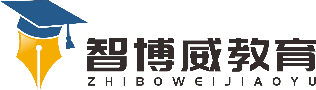 班级：                姓名：                 单元英语4年级上册Unit 1课题School Subjects (Story)温故知新Read and choose.根据句意，选词填空。( science       subjects）1.—What _________do you like? — I like art.2.—Do you like__________?    —Yes, I do.自主攀登Read and write.填空。Do you like___________(数学课)?  Yes, I do.What subjects do you like?  I like                 .（英语）I like ______________(音乐)and______________(艺术)4.This is my_____________( 科学)book.稳中有升Read and choose. 选择填空。Tony: Hello, Gogo. What ___________ do you like?    Gogo: Guess!Tony: Do you like _________?           Gogo: No, I don’t.Tony: Do you like ________?             Gogo: Yes, I do. What about you?        Tony: I_________ math, too.说句心里话